For the Safety of our Staff and Guests: Please Wear a Face Mask While Not at Your Table Chef Cary DelbridgeBRIX - HOW SWEET IT IS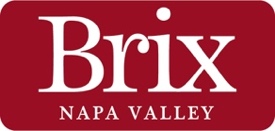 StartersTempura Green Beans  12spicy mustard sauceBurrata di Andria  18grilled bread, cherry tomatoes, aged balsamic, pestoWood Grilled Artichoke  16roasted garlic parmesan aioli, lemon oilShrimp and Pork Potstickers  17soy mirin sauceDungeness Crab Fondue  17 braised artichoke, melted leek, gruyere and brie, garlic crostiniCrispy Lobster Deviled Eggs  26osetra caviarHouse Smoked Salmon  16 cheddar biscuits, mustard sauce, capersSoup and SaladSoup of the Day  12Heirloom Tomato Salad  18herb focaccia, fresh mozzarella, watermelon, balsamicStone Fruit Salad  17arugula, crispy goat cheese, pumpkin seeds, thyme, white balsamic vinaigretteButter Lettuce Salad  17crispy pancetta, avocado, spring onion,honey lemon vinaigretteSidesBraised Brussels Sprouts  12Forest Mushrooms  13Cary’s Mac-N-Cheese  12Truffle Fries  8French Fries  6*Consuming raw or undercooked meats, poultry, seafood, shellfish or eggs may increase your risk of foodborne illnessLunch EntreesBrix Chicken Salad  23baby greens, cherry tomato, bacon, avocado, pickled pepper, herb creamWood Grilled Smoked Pork Chop  33house smoked hill ranch pork chop, crispy panisse, apple, baby carrot, cider glazePan Seared Alaskan Halibut  39 coconut rice, dungeness crab, shiitake mushroom,hot & sour lobster brothWood Grilled Flatiron  36braised brussels sprouts, celery root, bordelaise sauceBRIX B.L.A.T.  24maple rubbed nueske’s bacon, focaccia, heirloom tomatoes, avocado, charred tomato aioli, french friesFried Chicken Sandwich  20Brix fried chicken, focaccia, house made pickles, chipotle remoulade, french friesBrix French Dip  23herb crusted prime rib, focaccia roll, horseradish aioli, au jus, french friesBrix Burger  24house smoked cheddar, bacon marmalade, pickled pepper, mushroom, chipotle remoulade, parmesan friesPastaPapperdelle Cacio e Pepe  22radish, black pepper butter, pecorinoFour Cheese Stuffed Pasta Shells  27kelleher cabernet sauvignon, portabella bolognese, parmesan reggianoGigli Toscani and Peppers  26house smoked sausage, broccoli rabe, summer pepper stew, ricotta salata House Made Potato Gnocchi  25mary’s chicken, leeks, roasted chicken broth, pecorinoForest Mushroom Risotto  24black truffle, parmesan reggianoWeekly SpecialsSunday - BrunchSunday - Prime Rib Night.Open Wednesday – Sunday$20 Corkage Fee per 750ml BottleLimit One Per GuestCraft Cocktails 16The Brix ‘Classic’   9Bxloch & union gin, lo-fi dry vermouth, ALWAYS UP, lemon peelThe Oakville Grade   9Bxcharbay green tea vodka, st. germain,lemon, egg whiteMule from the Gardens   6Bxabsolut elyx, strawberry, lime, g’s ginger beerSmokin’ Passion Margarita   14Bxespolon blanco, yuzuri, passion fruit puree, vanilla bean infused raw blue agaveBrix Sprixx   9Bxlo-fi gentian amaro, lillet blanc, orange bitters, q tonic, cavaThe Last Oaxacan   8Bxunion mezcal, chartreuse, luxardo maraschino, lime, jalapeñoAmerican Anthem   11Bxredemption rye, carpano antica, peychaud and angostura bitters, st. george absinth rinse, lemon twistBrix Tai   12Bxkohana agricole rum, mezan xo, coconut/macadamia nut orgeat, chard/pineapple marmaladeKelleher Coffee   7Bxjameson, kahlua, frangelico, chilled nitro coffeeZero Proof Cocktails 10Passionfruit Mojito NA   8Bxpassionfruit, lime, mint, seltzerStrawberry Lime Cooler NA   11Bxstrawberry, lime, q ginger aleWaters  Acqua Panna Natural Water, Italy 750ml Bottle     8Perrier Sparkling Water, France 750ml Bottle  8  Two Leaves and a Bud Tea  5Brix Irish Whiskey CollectionBrix Wifi-Brix GuestPassword-OakvilleWines by the GlassSPARKLING WINESJ Vineyards ‘CA Cuvee’, California NV   13Laird Family ‘Sparkling Brut Rose’, Napa Valley NV   15Schramsberg ‘Blanc de Noirs’, North Coast 2017   17WHITE WINES AND ROSE WINESPinot Grigio-Swanson, San Benito 2019     10Kerner-Silverado ‘Borreo Vineyard’, Napa Valley 2019     18Sauvignon Blanc-Kelleher Family Vineyards, Oakville 2019     14Sauvignon Blanc-Groth, Napa Valley 2019    12Chardonnay-Goldschmidt ‘Singing Tree’ Russian River Valley 2018    11Chardonnay-Two2 by Alpha Omega, Napa Valley  2018 16Chardonnay-Kelleher Family Vineyards    ‘Three Sisters’ Russian River Valley 2018     22Rose-Larkin Wines ‘Larkan’, Napa Valley 250ml Can      12Rose-Hogwash, California 2020   11Rose-Paradigm ‘Rose of Merlot’, Napa Valley  2020     20RED WINESPinot Noir-Baldacci ‘Elizabeth’, Carneros 2017     13Pinot Noir-Merry Edwards, Russian River Valley 2018     23Pinot Noir-Kelleher Family Vineyards ‘Ten Grand’,     Doña Margarita Vineyard, Sonoma Coast  2018  20Merlot-Peju, Napa Valley 2017     13Merlot-Emmolo by Caymus, Napa Valley 2018     17Zinfandel-Grgich Hills, Napa Valley 2016     13Syrah-Meyer Family Cellars, Yorkville Highlands 2016     15Red Blend (Syrah/Cabernet)-Bell ‘The Scoundrel’,      Napa Valley 2018    11Cabernet Sauvignon-Priest Ranch, Napa Valley 2018     16Cabernet Sauvignon-Kelleher Family Vineyards    ‘Brix Vineyard’ Oakville 2012    24Cabernet Sauvignon-St. Helena Winery ‘Sympa’, Napa Reserve    Estate, Block 1 2008      38Cabernet Sauvignon-Oakville Cuvee, Oakville 2018  En Magnum   58From the TapMad Fritz ‘The Lion and Other Beasts-Grisette Ale’, Napa Valley 5oz      9Mad Fritz ‘The Lion and Other Beasts-Grisette Ale’, Napa Valley 10oz 14Pliny the Elder DIPA  16oz           9Trumer Pils  16oz           9Cliché, Lemon Blueberry Hard Seltzer      by Joe Wagner & Dave Phinney, ‘Brix Claw’  8oz         9Bottles & CansAnchor Brewing Co. ‘Steam’, San Francisco     6Amstel Light, Amsterdam    6Lagunitas “A Little Sumpin’ Sumpin’”, Ale, Petaluma     6Offshoot Beer Co. ‘Relax Hazy IPA’, Placentia    7Altamont Beer Works ‘Maui Waui IPA’, Livermore    7Lagunitas ‘IPNA’, Zero Proof, Petaluma     6Pops & OtherMexican Coca Cola 12oz     6Coca Cola 12oz     4Diet Coca Cola 12oz     4Sprite 12oz      4Q’s Ginger Ale 6.7oz    4Sprecher ‘Root Beer’ 16oz     7Sprecher ‘Cream Soda’ 16oz    7House Made Lemonade 16oz    8 Honest Tea 16oz    5 Arnold Palmer with Honest Tea 16oz    8 BRIX-HOW SWEET IT IS